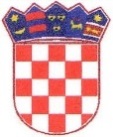            REPUBLIKA HRVATSKASPLITSKO-DALMATINSKA ŽUPANIJA                   OPĆINA ŠOLTAPRIJEDLOG ZA RASPRAVU:  Odluka o izmjenama i dopunama Odluke o socijalnoj skrbi                                                        Općine Šolta PRAVNI TEMELJ: članak 28. Statuta Općine Šolta („Službeni glasnik Općine  Šolta“ br. 6/21)PREDLAGATELJ:                                       Općinski načelnikNADLEŽNOST ZA DONOŠENJE:              Općinsko vijeće Općine ŠoltaGrohote,  srpanj 2023. godine         REPUBLIKA HRVATSKASPLITSKO-DALMATINSKA ŽUPANIJA                  OPĆINA ŠOLTA            OPĆINSKI  NAČELNIK KLASA: 550-02/22-01/01    URBROJ:  2181-49-03-23-07Grohote, 05. srpnja 2023. godine             Na temelju odredbe  članka  44. Statuta Općine Šolta ('' Službeni glasnik Općine Šolta '' br. 06/21) općinski načelnik Općine Šolta dana  05. srpnja 2023. godine donosi:Z A K L J U Č A K        1. Utvrđuje se prijedlog Nacrta Odluke o izmjenama i dopunama Odluke o socijalnoj skrbi Općine Šolta, u  tekstu koji se prilaže ovom Zaključku i čini njegov sastavni dio.          2.  Prijedlog iz točke 1. ovog Zaključka prosljeđuje se Općinskom vijeću Općine Šolta na              razmatranje i usvajanje.                                                                                             Općinski načelnik:                                                                                             Nikola Cecić-Karuzić, ing.Dostaviti:                                                                                   1. Općinsko vijeće Općine Šolta 2. Jedinstveni upravni odjel 3.  Arhiva Temeljem   članka 28. Statuta Općine Šolta, („Službeni glasnik Općine Šolta“ br. 06/21), Općinsko vijeće Općine Šolta na svojoj ______. sjednici održanoj  ________2023. godine donosiODLUKU IZMJENAMA I DOPUNAMA ODLUKE O SOCIJALNOJ SKRBI OPĆINE ŠOLTAČlanak 1.U Odluci o socijalnoj skrbi Općine Šolta (“Službeni glasnik Općine Šolta” br.07/22, 14/22 i 16/22 ) mijenja se  članak 13. te isti sada glasi:” Jednokratna novčana pomoć  odobrava se u novcu i može se ostvariti najviše do 500 EUR-a, a u jednoj proračunskoj godini može se ostvariti najviše tri puta.” Članak 2.Mijenja se  članak 15. te sada ista glasi:„ Pomoć za novorođeno dijete isplaćuje se na temelju Rješenja Jedinstvenog upravnog odjela i isplaćuje se jednokratno, a određuje se u sljedećim iznosima:Za prvo dijete roditelja podnositelja Zahtjeva- 800 EUR-aZa drugo dijete roditelja podnositelja Zahtjeva- 1.600 EUR-aZa treće dijete roditelja podnositelja Zahtjeva- 2.650 EUR-aZa četvrto dijete roditelja podnositelja Zahtjeva  4.650 EUR-aZa peto i svako sljedeće dijete roditelja podnositelja Zahtjeva 6.600 EUR-aČlanak 3.Mijenja se  članak 18. stavak 1.  točka 3. te sada ista glasi:„ Umirovljenici stariji od 65 godina sa mirovinom do 465 EUR-a.“Članak 4.Mijenja se  članak 24. stavak 1.  točke 1. i 2. te sada ista glasi:„ Samac do 265  EUR-a.“„ Za kućanstvo najviše do 200 EUR-a po članu kućanstva.“Članak 5.Mijenja se članak 32. stavak 1. te sada isti glasi:Roditeljima djece koji pohađaju predškolski program u dječjem vrtiću u Grohotama, Općina Šolta će sufinancirati cijenu 10-satnog vrtićkog i jasličkog programa u sljedećim iznosima:Za prvo dijete u iznosu od 44 EUR-aZa drugo dijete u iznosu od 64 EUR-aZa treće i svako sljedeće dijete u iznosu od 84 EUR-aČlanak  6.Ova odluka stupa na snagu osmog dana od dana objave u službenom glasniku Općine Šolta.KLASA:							Predsjednik Općinskog vijeća URBROJ:		Grohote, srpanj 2023.	 godine				Teo Tomić, dipl.iur.ObrazloženjeIzmjena članka 13. Odluke o socijalnoj skrbi odnosno povećanje iznosa jednokratne novčane sa 400 EUR-a  na 500 EUR-a  te mogućnosti da se ista može odobriti i tri puta u jednoj proračunskog godini predložena je iz razloga što je u posljednje vrijeme veći broj osoba na našem otoku obolilo od najtežih bolesti koje iziskuju dodatne materijalne troškove čime su se one i njihove obitelji našle u položaju trenutačne materijalne ugroženosti.Također, izvršena je i konverzija kuna u eure prema srednjem utvrđenom tečaju eura pa u tom smislu izmjenjen je odnosno usklađen članak 15., članak 18, članak 24. i članak 32. predmetne Odluke.